.Begin on vocals, after 32 count intro.SIDE, CROSS ROCK, RECOVER, CHA CHA FORWARD TURNING 1/4 LEFT, 1/2 PIVOT LEFTLOCKING CHA FORWARD, SWAY HIPS FORWARD-BACK-FORWARD-BACK, LOCKING CHA BACKWARDSWAY HIPS BACK-FORWARD-BACK-FORWARD, LOCKING CHA FORWARD, 1/4 PIVOT RIGHTBOTA FOGOS (“CROSS SAMBAS”), TURNING BOX, 1/2 PIVOT LEFTContact: www.mrshowcase.netSlipaway Cha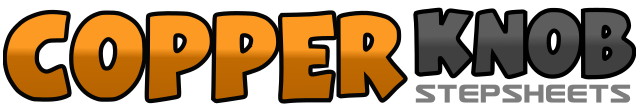 .......Count:32Wall:2Level:Intermediate.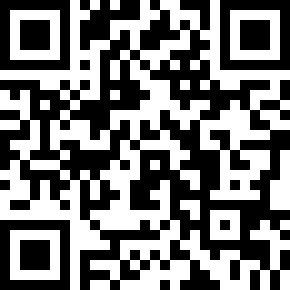 Choreographer:John Robinson (USA) - January 2012John Robinson (USA) - January 2012John Robinson (USA) - January 2012John Robinson (USA) - January 2012John Robinson (USA) - January 2012.Music:Slip Away - Scooter Lee : (CD: Big Bang Boogie!)Slip Away - Scooter Lee : (CD: Big Bang Boogie!)Slip Away - Scooter Lee : (CD: Big Bang Boogie!)Slip Away - Scooter Lee : (CD: Big Bang Boogie!)Slip Away - Scooter Lee : (CD: Big Bang Boogie!)........1[Side] Step R to right side (1)2,3[Cross rock] Rock L across R (2), Recover R (3)4&5[Turn cha-cha] Turn 1/4 left (9:00) stepping L forward (4), Step R behind L (&), Step L forward (5)6,7[Half turn] Step R forward (6), Pivot 1/2 left (3:00) shifting weight forward to L (7)8&1[Lock cha-cha] Step R forward (8), Lock step L behind R (&), Step R forward (1)2,3[Sway, sway] Step L forward swaying hips forward/shifting weight forward L (2), Sway hips back/shift weight back R (3)4,5[Sway, sway] Sway hips forward/shift weight forward L (4), Sway hips back/shift weight back R (5)6&7[Lock cha back] Step L back (6), Lock step R across L (&), Step L back (7)8,1[Sway, sway] Step R back swaying hips back/shifting weight back R (8), Sway hips forward/shift weight forward L (1)2,3[Sway, sway] Sway hips back/shift weight back R (2), Sway hips forward/shift weight forward L (3)4&5[Lock cha-cha] Step R forward (4), Lock step L behind R (&), Step R forward (5)6,7[Quarter turn] Step L forward (6), Pivot 1/4 right (6:00) shifting weight R (7)8&1[Cross-side-place] Step L across R (8), Push ball of R to right side (&), Step L in place (1)2&3[Cross-side-place] Step R across L (2), Push ball of L to left side (&), Step R in place (3)4[Cross] Step L across R (4)5,6[Quarter, quarter] Turn 1/4 left (3:00 stepping R back (5), Turn 1/4 left (12:00) stepping L forward (6)7,8[Half turn] Step R forward (7), Pivot 1/2 left (6:00) shifting weight forward L (8)